Музейная летопись27 ноября в школьном музее побывали гости – коллектив ООО «Твоя Карелия» из г. Беломорска.  Житейная Анна Юрьевна, педагог дополнительного образования познакомила гостей с историей села, героическом прошлом односельчан в годы войны. 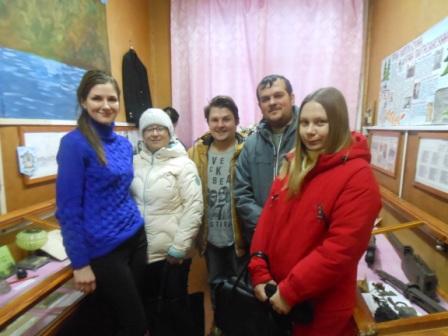 